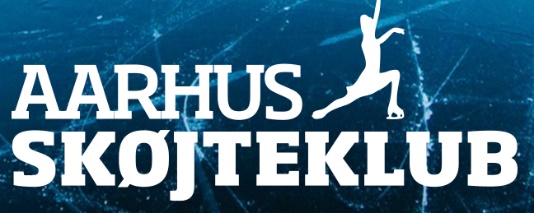 Indkaldelse til ekstraordinær generalforsamlingDa vores kasserer gennem flere år har valgt at trække sig, søger vi en ny person til denne post. Vi ønsker en person, der også gerne vil opstille til posten som kasserer til den ordinære generalforsamling i april.Generalforsamlingen afholdes i Glasburet, Aarhus skøjtehal Torsdag d. 10. januar kl. 18.00Dagsorden:Valg af dirigentValg af referentValg af kasserer for tiden frem til den ordinære generalforsamling Evt.Vi vil samtidig gerne benytte lejligheden til at drøfte de fremtidige aktiviteter i Aarhus Skøjteklub og hvilke udvalg, medlemmerne ønsker der skal være. MvhBestyrelsen Aarhus Skøjteklub